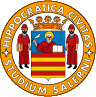 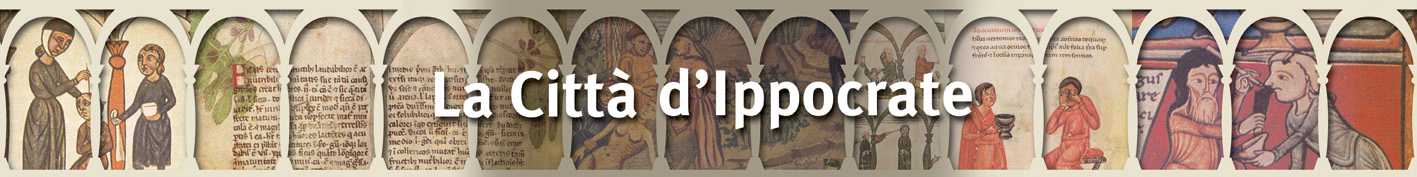 AZIENDA OSPEDALIERA UNIVERSITARIA “San Giovanni di Dio e Ruggi D’Aragona”Largo Città di Ippocrate 84131 – SALERNOUNIVERSITA’ DEGLI STUDI DI SALERNO – FACOLTA’ DI MEDICINA E CHIRURGIAU.O. di OTORINOLARINGOIATRIAAD INDIRIZZO FONIATRICO AUDIOLOGICO E VESTIBOLOGICODirettore Prof. Ettore Cassandro_Incontri di logopedia a SalernoDiagnosi e trattamento precoce della sordità infantile:un up-date su protesi acustica e Impianto Cocleare e sulla riabilitazione del linguaggio per fasce d’età9\10 novembre 2012 AULA DELLE LAUREE UNIVERSITA’ DEGLI STUDI DI SALERNOFACOLTA’ DI MEDICINA E CHIRURGIAVIA S. ALLENDE BARONISSI (SA)Corso accreditato 16 e.c.m. per logopedisti , audio protesisti, audiometristi PresentazionePresentazioneIl corso si propone up-dating sulle più recenti tecniche diagnostiche e riabilitative della ipoacusia infantile alla luce dei progressi tecnologici in campo protesico sia tradizionale che con impianti cocleari. Verrà dedicata una intera sessione agli aspetti logopedici fornendo un aggiornamento sui test di valutazione e sulle modalità di interazione anche con l’esposizione di casi clinici discussi collegialmente.PartecipantiIl convegno è rivolto prevalentemente ad Audiometristi, Audioprotesisti e Logopedisti.Struttura I relatori sono specialisti che si occupano quotidianamente della diagnosi, cura e riabilitazione del bambino nei diversi ambiti disciplinari.E.C.M.La partecipazione al Convegno prevede l’acquisizione di crediti formativi. Per l’ottenimento dei crediti formativi è necessario rispettare gli orari come da programma. La presenza effettiva dai partecipanti verrà rilevata tramite lista presenza e saranno certificati solo con il 100% di presenza in aula delle ore accreditate. Sarà richiesta in ogni caso la riconsegna del materiale ECM comprendere la scheda anagrafica, il questionario di verifica e la scheda di valutazione dell’evento formativo. È indispensabile compilare la scheda anagrafica in ogni sua parte, pena l’impossibilità da parte del Provider di conferire i crediti ECM al partecipante. L’attestato ECM verrà invitato successivamente al Congresso via posta, all’indirizzo presente sul questionario di verifica e a seguito controllo delle ore effettive di presenza previo superamento del test di valutazione.Attestati di partecipazioneA tutti i partecipanti verrà rilasciato un attestato di partecipazione. Diagnosi e trattamento precoce della sordità infantile:un up-date su protesi acustica e Impianto Cocleare e sulla riabilitazione del linguaggio per fasce d’etàProgramma9 novembre  20128:30             Registrazione dei partecipanti9:00             Presentazione del corso  E. CassandroI sessioneModeratori E. Marciano/M. Iemma9:10             Eziopatogenesi e  classificazione  delle ipoacusie infantiliR. IzzoOre 9.40Procedure di screening uditivo delle ipoacusie infanti – L’importanza di una diagnosi precoce.E.MarcianoOre 10.10La diagnosi audiologica con i test comportamentaliA.ScarpaOre 10.40L’elettrofisiologia di base: otoemissioni ed impedenzometriaG .SequinoOre 11.10Pausa caffèII sessioneModeratori: U.  Barillari/ A. VacalebreOre 11.30Potenziali evocati acustici : lo screening e la diagnosi differenzialeE. CassandroOre 12.00Ipoacusia e linguaggioG. Moccia12.30La tecnologia protesica disponibileG. AulettaOre 13.00 Pausa pranzoIII sessioneModeratori :A. Della volpe/ G. Mocciaore 14.00Impianto e protesi impiantabiliA .Della VolpeOre 14.30Impianto bimodale –Impianto bilaterale E. CassandroOre 15.00Indicazioni e risultatiScarpaOre 15.30FittingG. SequinoOre 16.00Casi clinici e discussioneOre 16.30Chiusura dei lavori10 novembre 2012I Sessione :Valutazione del bambino ipoacusicoModeratori  O. Vecchio/ L. di NitaOre 9.00Profilo prestazionale nel bambino ipoacusico E. GenoveseOre 9.45Valutazione del bambino ipoacusico dai 0 ai 3 anniS. PanizzoloOre  10.15Valutazione del bambino ipoacusico in età pre-scolareV. Ippolito Ore 10.45Valutazione del bambino ipoacusico in età scolareF. MariosaOre 11.15    pausa caffèII SESSIONE:Valutazione neuropsicologicaModeratori   E .Genovese Ore 11.30Profilo neuropsicologico:  N. BottaOre 12.00Valutazione degli outcome funzionali del bambino ipoacusico E. GenoveseOre 13.00 Pausa pranzoIII SESSIONE:La terapia logopedica del bambino ipoacusicoModeratori F. de Simini / V. IppolitoOre 14.00La riabilitazione cognitiva in logopediaL. Di Nita Ore 14.30Abilitazione del bambino ipoacusico dalla nascita ai 3 anniE. TozziOre 15.00Abilitazione del bambino ipoacusico in età pre-scolareE. LiguoriOre 15.30Abilitazione del bambino ipoacusico in età scolareS. GrimaldiOre 16.00Casi clinici con videoOre 17.00Discussione e questionario e. c. m.17.30Conclusione dei lavori